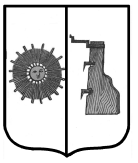 Об  опубликовании  объявленияАдминистрации  Боровичского муниципального  района  просит  Вас  опубликовать  объявление  о проведении открытого конкурса на право заключения Концессионного соглашения  в отношении объектов теплоснабжения, принадлежащих на праве собственности Боровичскому муниципальному району:    «Сообщение о проведении открытого конкурсана право заключения концессионного соглашенияВ соответствии с Федеральным законом от 21 июля . №115-ФЗ «О концессионных соглашениях», Постановлением Администрации Боровичского муниципального района от 05 декабря 2018 года № 4318 «О заключении концессионного соглашения в отношении объектов теплоснабжения» Конкурсная комиссия сообщает о проведении открытого конкурса на право заключения Концессионного соглашения  в отношении объектов теплоснабжения.Форма торгов  – открытый конкурс.Наименование, место нахождения, почтовый адрес, реквизиты счетов, номера телефонов концедента, адрес официального сайта в информационно-телекоммуникационной сети «Интернет», данные должностных лиц 2. Объект концессионного соглашения – 3. Срок действия концессионного соглашения:  – 15 лет с момента подписания концессионного соглашения.Требования к участникам конкурса: В конкурсе могут принимать участие индивидуальные предприниматели, российские юридические лица либо действующие без образования юридического лица по договору простого товарищества (договору о совместной деятельности) два и более указанных юридических лица. Концессионером не могут являться иностранное юридическое лицо (в том числе посредством заключения договора доверительного управления имуществом в соответствии с Гражданским кодексом Российской Федерации), организация и другое корпоративное образование, обладающие гражданской правоспособностью, созданные в соответствии с законодательством иностранного государства, не имеющие аккредитованных филиала, представительства на территории Российской Федерации, либо два и более юридических лица, которые действуют по договору простого товарищества (договору о совместной деятельности) и в числе которых имеются указанные иностранные юридические лица. Следующие лица не могут быть участниками конкурса, входить в состав участника конкурса – юридического лица или иным образом участвовать в конкурсе:а) лица, в отношении которых ведется дело о несостоятельности банкротстве, а именно имеется определение суда о признание заявления о признании должника банкротом обоснованным;б) лица, в отношении которых началась процедура ликвидации или прекращение физическим лицом деятельности в качестве индивидуального предпринимателя.В отношении указанных выше требований в случае, если участником конкурса выступает простое товарищество в составе двух и более действующих совместно юридических лиц, требования распространяются на каждое юридическое лицо, входящее в состав указанного простого товарищества.5  Критерии конкурса и их параметры 6.Порядок, место и срок предоставления конкурсной документации. Конкурсная документация размещена в открытом доступе на официальных сайтах в информационно-телекоммуникационной сети «Интернет» для размещения сведений, предусмотренных Законом о концессионных соглашениях, о проведении Конкурса: официальный сайт Российской Федерации http://www.torgi.gov.ru;- официальный сайт Администрации Боровичского муниципального района http://www.boradmin.ru одновременно с сообщением о проведении Конкурса и доступна для ознакомления без взимания платы.           В письменном виде, Конкурсная документация предоставляется всем заинтересованным лицам без взимания платы, на основании поданного в письменной форме Организатору конкурса заявления, в течение трех  рабочих дней с даты поступления указанного заявления. Конкурсная документация предоставляется по рабочим дням с 10:00 до 13:00 и с 14:00 до 16:00 (по московскому времени) в течение всего срока подачи заявок по адресу: 174411  Новгородская область, г.Боровичи, ул. Коммунарная, д. 48, каб. 7,  номера телефонов: ((816-64) 912-18.7. Размер платы, взимаемой Концедентом за предоставление конкурсной документации – конкурсная документация предоставляется бесплатно.8. Место нахождения, почтовый адрес, номер телефонов конкурсной комиссии.Место нахождения: Новгородская область, г.Боровичи, ул. Коммунарная, д. 48 почтовый адрес: 174411  Новгородская область, г.Боровичи, ул. Коммунарная, д. 48, номер телефона: (816-64) 912-18,  E-mail:   jkh_upr@boradmin.ru9. Порядок, место и срок предоставления   заявок  на участие в конкурсе (даты  и время начала и истечения этого срока): Заявка на участие в Конкурсе (далее – Заявка) оформляется на русском языке в письменной форме (Форма № 1 приложения № 1 к Конкурсной документации) в двух экземплярах (оригинал и копия), каждый из которых удостоверяется подписью Заявителя, и представляется в Конкурсную комиссию в отдельных запечатанных конвертах с пометкой «Заявка на участие в открытом конкурсе на право заключения Концессионного соглашения».Срок представления заявок на участие в Конкурсе должен составлять не менее чем 30 (тридцать) рабочих дней со дня опубликования и размещения сообщения о проведении Конкурса.Заявки принимаются по рабочим дням с 10 часов 00 минут до 13 часов 00 минут и с 14 часов 00 минут до 16 часов 00 минут (по московскому времени) по адресу: 174411  Новгородская область, г.Боровичи, ул. Коммунарная, д. 48, каб. 7,  номера телефонов: ((816-64) 912-18Дата начала представления заявок на участие в Конкурсе: «17»декабря 2018 г.Дата окончания представления заявок на участие в Конкурсе: «25» марта 2019 г. Размер задатка, порядок и сроки его внесения, реквизиты счета на который вносится задаток: Задаток устанавливается в размере   150 000 (сто пятьдесят тысяч) рублей  путем банковского перевода по реквизитам: расчетный счет № 40302810500003000123 в ОТДЕЛЕНИЕ  НОВГОРОД, БИК 044959001, получатель: УФК по Новгородской области (Администрация Боровичского муниципального района, л/с 05503008190), ИНН 5320009033, КПП 532001001 ОКТМО 49606000, КБК 00000000000000000282, назначение платежа: задаток в обеспечение исполнения обязательств по заключению концессионного соглашения.Задаток может быть внесен в течение всего срока подачи заявок на участие в конкурсе, при этом задаток должен поступить на счет, указанный в Конкурсной документации, до дня истечения срока подачи заявок на участие в конкурсе.10. Порядок, место и срок предоставления конкурсных предложений (даты  и время начала и истечения этого срока).  Конкурсное предложение оформляется на русском языке в письменной форме в двух экземплярах (оригинал и копия), каждый из которых удостоверяется подписью участника конкурса, и представляется в конкурсную комиссию в установленном конкурсной документацией порядке в отдельном запечатанном конверте. К конкурсному предложению прилагается заверенная подписью участника конкурса опись представленных им документов и материалов в двух экземплярах, оригинал которой остается в конкурсной комиссии, копия - у участника конкурса. В конкурсном предложении для каждого критерия конкурса указывается значение предлагаемого участником конкурса условия в виде числового значения на каждый год срока действия концессионного соглашения. В составе конкурсного предложения требуется указать, мероприятия по ре-конструкции объекта концессионного соглашения, обеспечивающие достижение предусмотренных заданием целей и минимально допустимые плановых значения показателей деятельности концессионера, с описанием основных характеристик этих мероприятий.Дата начала представления конкурсных предложений: 08 апреля 2019 года Дата окончания конкурсных предложений: 09 июля 2019 годаВремя и место представления Конкурсных предложений - по рабочим дням с 10 часов 00 минут до 13 часов 00 минут и с 14 часов 00 минут до 16 часов 00 минут (по московскому времени) по адресу: 174411  Новгородская область, г.Боровичи, ул. Коммунарная, д. 48, каб. 7,  номера телефонов: (816-64) 912-18 11. Место, дата и время вскрытия конвертов с заявками на участие в конкурсе: Конверты с заявками на участие в конкурсе вскрываются на заседании Конкурсной комиссии 25 марта 2019 года в в 11 часов 00 минут (по московскому времени) по адресу: Новгородская обл., г.Боровичи, ул.Коммунарная, д.48, каб. № 23.  12. Место и дата и время вскрытия конвертов с конкурсными предложениями. Конверты с Конкурсными предложениями вскрываются на заседании Конкурсной комиссии 09 июля 2019 года в 11 часов 00 минут (по московскому времени) по адресу: Новгородская обл., г.Боровичи, ул.Коммунарная, д.48, каб.23.         13. Порядок определения победителя конкурса. Победителем Конкурса признается Участник Конкурса, предложивший наилучшие условия, определяемые в порядке, предусмотренном п. 4.14.2. Конкурсной документации.В случае, если два и более Конкурсных предложения содержат равные наилучшие условия, Победителем конкурса признается Участник конкурса, раньше других указанных Участников конкурса представивший в Конкурсную комиссию Конкурсное предложение.           14. Срок подписания членами конкурсной комиссии протокола о результатах проведения конкурса. Дата подписания членами Конкурсной комиссии протокола о результатах проведения Конкурса –  23 июля 2019 года.          15. Срок подписания концессионного соглашения. В течение 5 (пяти) рабочих дней с момента подписания протокола о результатах проведения конкурса Победителю направляется протокол и проект Концессионного соглашения. Концессионное соглашение должно быть подписано не позднее тридцати рабочих дней со дня направления победителю конкурса или иному лицу, с которым заключается соглашение, проекта концессионного соглашения и копии протокола о результатах проведения конкурса (решения о заключении Концессионного соглашения с иным лицом, с которым заключается Концессионное соглашение).Глава муниципального района	                                          И.Ю.ШвагиревМихайлина Е.Ю.91-27604.02.2019 г.№ 421 /01-13на №отНаименованиеАдминистрация Боровичского муниципального района  в лице Первого заместителя Главы администрации Боровичского муниципального района Ткачука Владимира ЕвгеньевичаМесто нахождения (почтовый адрес)почтовый адрес: 174411  Новгородская область, г.Боровичи, ул. Коммунарная, д. 48Собственник, концедентМуниципальное образование  Боровичский муниципальный район в лице Администрации Боровичского муниципального района Телефон, факс (816-64) 912-18Адрес электронной почтыjkh_upr@boradmin.ruОфициальный сайт в информационно-телекоммуникационной сети «Интернет»www.boradmin.ruРеквизиты организатора конкурса для перечисления задаткарасчетный счет № 40302810500003000123 в ОТДЕЛЕНИЕ  НОВГО-РОД, БИК 044959001, получатель: УФК по Новгородской области (Ад-министрация Боровичского муниципального района, л/с 05503008190), ИНН 5320009033, КПП 532001001 ОКТМО 49606000, КБК 00000000000000000282, назначение платежа: задаток в обеспечение исполнения обязательств по заключению концессионного соглашения.Данные о должностных  лицахТкачук Владимир Евгеньевич – Первый заместитель Главы администрации Боровичского муниципального района.Разъяснения по содержанию конкурсной документации и техническим параметрам объекта соглашения предоставляет – Дорофеев Алексей Александрович – заведующий отделом отдел жилищно-коммунального, дорожного хозяйства, транспорта, связи и благоустройства Администрации муниципального района тел. 8 (816-64) 91291Наименование объектаАдресКадастровый номер объектаДата ввода в эксплуатациюОбщая площадьБалансовая стоимостьДокументы основания, подтверждающие  право собственностиНомер регистрациии дата регистрацииправа собственностиЗдание блок-модульная котельнаяд.Егла, ул.Советская, 219 А53:02:0031203:11516.12.201120,305 058 905Постановление Админирстрации Боровичского муниципального района от 31.12.2014 № 3681 "О приеме имущества в собственность Боровичского муниципального района"53-53/002-53/102/006/2015-458/3от 20.04.2015Блок-модульная котельнаяд.Егла, ул.Советская, 205 А53:02:0031203:11716.12.201134,106 817 338Постановление Админирстрации Боровичского муниципального района от 31.12.2014 № 3681 "О приеме имущества в собственность Боровичского муниципального района"53-53/002-53/102/006/2015-461/3от 20.04.2015Блок-модульная котельнаяд.Егла, ул.Советская, 158 Б53:02:0031204:20416.12.201120,803 767 114Постановление Админирстрации Боровичского муниципального района от 31.12.2014 № 3681 "О приеме имущества в собственность Боровичского муниципального района"53-53/002-53/102/006/2015-460/3 от 23.06.2015Блок-модульная котельнаяд.Егла, ул.Набережная, 1753:02:0031205:29016.12.201165,205 821 800Постановление Админирстрации Боровичского муниципального района от 31.12.2014 № 3681 "О приеме имущества в собственность Боровичского муниципального района"53-53/002-53/102/006/2015-459/3 от 20.04.2015Блок-модульная котельнаяс. Опеченский Посад, линия 2-я, д. 158 А53:02:0000000:1031016.12.201146,604 095 460Постановление Админирстрации Боровичского муниципального района от 31.12.2014 № 3681 "О приеме имущества в собственность Боровичского муниципального района"53-53/002-53/102/007/2015-56/3 от 21.04.2015Блок-модульная котельнаяс. Опеченский Посад, линия 4-я, д. 54 А53:02:0070104:18116.12.201121,402 758 000Постановление Админирстрации Боровичского муниципального района от 31.12.2014 № 3681 "О приеме имущества в собственность Боровичского муниципального района"53-53/002-53/102/007/2015-52/3 от 21.04.2015Блок-модульная котельнаяс. Опеченский Посад, линия 7-я, д. 2 Б53:02:0070109:18916.12.201122,003 134 336Постановление Админирстрации Боровичского муниципального района от 31.12.2014 № 3681 "О приеме имущества в собственность Боровичского муниципального района"53-53/002-53/102/007/2015-53/3от 21.04.2015Блок-модульная котельнаяс. Опеченский Посад, линия 2-я, д. 2 Б53:02:0000000:1042616.12.201121,402 744 600Постановление Админирстрации Боровичского муниципального района от 31.12.2014 № 3681 "О приеме имущества в собственность Боровичского муниципального района"53-53/002-53/102/007/2015-55/3от 21.04.2015№ п/пНаименование критериев конкурсаНаименование критериев конкурсаПредельные минимальные и (или) максимальные значения критериев конкурса12234Предельный размер расходов на реконструкцию объекта концес-сионного соглашения, которые предполагается осуществить кон-цессионером, без учета расходов, источником финансирования кото-рых является плата за подключение (технологическое присоединение) (тыс.рублей)Предельный размер расходов на реконструкцию объекта концес-сионного соглашения, которые предполагается осуществить кон-цессионером, без учета расходов, источником финансирования кото-рых является плата за подключение (технологическое присоединение) (тыс.рублей)3339,88заявитель заполняет параметры, значения и величины конкурсного предложения. Оценка конкурсных предложений в соответствии с критериями конкурса, осуществляется путем сравнения содержащихся в конкурсных предложениях условий2.2.Предельное (максимальное) значение базового уровня операционных расходов с 01.01.2019 по 30.06.2019(тыс.руб) 2658,33заявитель заполняет параметры, значения и величины конкурсного предложения. Оценка конкурсных предложений в соответствии с критериями конкурса, осуществляется путем сравнения содержащихся в конкурсных предложениях условий2.2.Предельное (максимальное) значение базового уровня операционных расходов с 01.07.2019 по 31.12.2019(тыс.руб) 2772,64заявитель заполняет параметры, значения и величины конкурсного предложения. Оценка конкурсных предложений в соответствии с критериями конкурса, осуществляется путем сравнения содержащихся в конкурсных предложениях условий2.2.Индекс эффективности операционных расходов2019 г. - 1%2020 г. - 1%2021 г. - 1%2022 г. - 1%2023 г. - 1%2024 г. - 1%2025 г. - 1%2026 г. - 1%2027 г. - 1%2028 г. - 1%2029 г. - 1%2030 г. - 1%2031 г. - 1%2032 г. - 1%2033 г. - 1%2034 г. - 1%заявитель заполняет параметры, значения и величины конкурсного предложения. Оценка конкурсных предложений в соответствии с критериями конкурса, осуществляется путем сравнения содержащихся в конкурсных предложениях условий3.3.1.3.3.1.Предельные (максимальные) показатели энергосбережения и энергетической эффективностизаявитель заполняет параметры, значения и величины конкурсного предложения. Оценка конкурсных предложений в соответствии с критериями конкурса, осуществляется путем сравнения содержащихся в конкурсных предложениях условий3.3.1.3.3.1.Удельный расход топлива на производство единицы тепловой энергии, отпускаемой с коллекторов источников тепловой энергии (кг у.т./Гкал)2019 г. - 136,672020 г. - 136,672021 г. - 136,672022 г. - 136,672023 г. - 136,672024 г. - 136,672025 г. - 136,672026 г. - 136,672027 г. - 136,672028 г. - 136,672029 г. - 136,672030 г. - 136,672031 г. -  136,672032 г. - 136,672033 г. - 136,67   2034 г. - 136,67заявитель заполняет параметры, значения и величины конкурсного предложения. Оценка конкурсных предложений в соответствии с критериями конкурса, осуществляется путем сравнения содержащихся в конкурсных предложениях условий3.2.3.2.Отношение величины технологических потерь тепловой энергии, теплоносителя к материальной характеристике тепловой сети (Гкал/м²)2019 г. - 02020 г. - 02021 г. - 02022 г. - 02023 г. - 02024 г. - 02025 г. - 02026 г. - 02027 г. - 02028 г. - 02029 г. - 02030 г. - 02031 г. -  02032 г. – 02033 г. – 0        2034 г.  -  0заявитель заполняет параметры, значения и величины конкурсного предложения. Оценка конкурсных предложений в соответствии с критериями конкурса, осуществляется путем сравнения содержащихся в конкурсных предложениях условий3.3.3.3.Величина технологических потерь при передаче тепловой энергии (тыс. Гкал)2019 г. – 02020 г. – 02021 г. - 02022 г. - 02023 г. - 02024 г. - 02025 г. - 02026 г. - 02027 г. - 02028 г. - 02029 г. - 02030 г. – 02031 г. -  0  2032 г. – 02033 г. - 02034 г. - 0заявитель заполняет параметры, значения и величины конкурсного предложения. Оценка конкурсных предложений в соответствии с критериями конкурса, осуществляется путем сравнения содержащихся в конкурсных предложениях условий4.4.Нормативный уровень прибыли (%)-заявитель заполняет параметры, значения и величины конкурсного предложения. Оценка конкурсных предложений в соответствии с критериями конкурса, осуществляется путем сравнения содержащихся в конкурсных предложениях условий5.5.Минимально допустимые плано-вые значения показателей деятель-ности концессионеразаявитель заполняет параметры, значения и величины конкурсного предложения. Оценка конкурсных предложений в соответствии с критериями конкурса, осуществляется путем сравнения содержащихся в конкурсных предложениях условий5.1.5.1.Количество  прекращений  подачи тепловой энергии, теплоносителя в результате технологических нарушений на тепловых  сетях на 1 км тепловых сетей ( ед/км)2019 г. - 02020 г. - 02021 г. - 02022 г. - 02023 г. - 02024 г. - 02025 г. - 02026 г. - 02027 г. - 02028 г. - 02029 г. - 02030 г. - 02031 г. -  02032 г. – 02033 г. - 02034 г. - 0заявитель заполняет параметры, значения и величины конкурсного предложения. Оценка конкурсных предложений в соответствии с критериями конкурса, осуществляется путем сравнения содержащихся в конкурсных предложениях условий5.25.2Количество  прекращений  подачи тепловой энергии, теплоносителя в результате технологических нарушений на источниках тепловой энергии на 1 Гкал/час установленной мощности (ед/Гкал/час)2019 г. - 02020 г. - 02021 г. - 02022 г. - 02023 г. - 02024 г. - 02025 г. - 02026 г. - 02027 г. - 02028 г. - 02029 г. - 02030 г. - 02031 г. -  02032 г. – 02033 г. - 02034 г. - 0заявитель заполняет параметры, значения и величины конкурсного предложения. Оценка конкурсных предложений в соответствии с критериями конкурса, осуществляется путем сравнения содержащихся в конкурсных предложениях условий